TIPPECANOE COUNTY EXTENSION HOMEMAKERS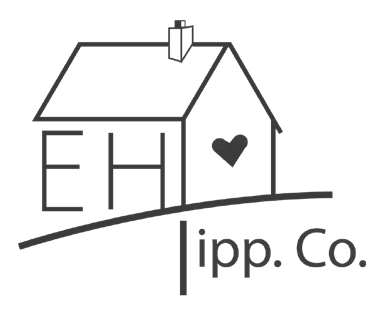 1950 S 18th Street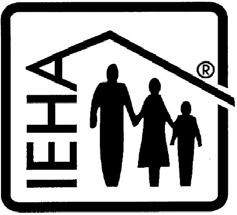 Lafayette, IN 47905765.474.0793www.extension.purdue.edu/tippecanoeMember of Indiana Extension Homemakers AssociationJanuary 2024Dear Extension Homemakers Club Presidents,Please find attached an application form for a $1,000 scholarship offered through the Tippecanoe County Extension Homemakers Association. The applicant must be a graduating high school senior in 2023-2024 and must have a parent or grandparent as a current member of any Tippecanoe County Extension Homemaker Club. The applicant must be admitted to a full-time course of study at an accredited two- or four-year college, university, or vocational school.  Scholarship selection will be based on the applicant’s record of leadership and community service.You will find information on the application form that states criteria for selection. Deadline for application is 4:30 p.m. March 1, 2024. The $1,000 scholarship check will be made payable directly to the student and presented in May 21 at the 2024 ExtensionHomemaker Achievement Event. Awardee will be expected to give a two-minute speech in acceptance of the award.Please feel free to copy the form to distribute to individuals interested in applying. Forms and information are on the Tippecanoe County Extension Homemakers Website If you have questions about the application itself, please address them to the Scholarship Committee Chairperson, Paulette Niles at 765- 463-3475.Thank you for distributing this application and letting students know about this scholarship. The Extension Homemakers are looking forward to providing this scholarship to assist a youth in Tippecanoe County with the expenses incurred for education.Sincerely,Paulette Niles & Carol York, Co-chairsTippecanoe County Extension Homemaker Scholarship CommitteeThe scholarship can be found on the Purdue Extension Tippecanoe County Website (https://extension..purdue.edu/county/tippecanoe) click on Extension Homemakers, Tippecanoe County Extension Homemakers Forms, Senior Scholarship application.                                    Page 1 of 3			              Tippecanoe County Extension Homemakers Graduating High School Senior Scholarship EligibilityApplicant must be a Tippecanoe County resident and must have a parent or grandparent as an active member of any Tippecanoe County Extension Homemaker Club.Applicant must be a high school senior at time of application.Applicant must be admitted to a full-time course of study at an accredited two or four-year college, university, or vocational school.  Selection will be based on applicant’s record of leadership and community service.How to ApplyComplete and submit the attached Tippecanoe County Extension Homemakers Scholarship Application Form.Submit a narrative of no more than two pages.  The narrative must include the following criteria:Describe the activities you have participated in – emphasizing leadership roles you have held.  Include awards, honors or recognitions you received.Describe community service projects you have participated in and your role as a participant. Describe your educational and career plans.Describe how your parents, grandparents or another adult in your life has influenced your educational and career goalsUp to three letters recommendation may be included with the application form from individuals outside the applicant’s family.Selection The Selection Committee will consist of three community volunteers. (Excluding members of Extension Homemakers).Application Deadline:The application form, narrative, and letters of support must be received by 4:30 p.m. March 1, 2024, at:Attention Extension Homemakers Scholarship Committee Extension Office1950 South 18th StreetLafayette, IN 47905Notification:  All applicants will be notified of the outcome by May 1, 2024Recognition:  The $1,000 Scholarship check will be made payable directly to the student and presented at the Extension Homemakers Achievement Event on Monday, May 21, 2024.  The winner and parent(s) will be invited as guests to the event.The scholarship can be found on the Purdue Extension Tippecanoe County Website (https://extension..purdue.edu/county/tippecanoe) click on Extension Homemakers, Tippecanoe County Extension Homemakers Forms, Senior Scholarship application.                                    Page 2 of 3	Tippecanoe County Extension HomemakersGraduating High School Senior Scholarship Application Applicant DataName ___________________________________________________________________________________	         Last					First				Middle InitialPermanent Address 	______________________________________________________________________     ________________________________________________________________________________________		City				State/Zip					County			_____________________________________           ______________________________________________             Phone								Email address				Name, address, and phone of Parents:Name ___________________________________________________________________________________	         Last					First				Middle Initial________________________________________________________________________________________	Address						City					State/Zip_____________________________________           ______________________________________________          Phone						      Email address____________________________________________       ____________________________________________Extension Homemaker (Parent or Grandparent)	   Extension Homemaker ClubCurrent School DataHigh School Attended _____________________________________________                       ______________										              Phone_______________________________________    _______________________________     ______________	Address						City					State / ZipGraduation Date _________________________			Month		Year_________________________________________________________________________________________Name of school/college/vocational training facility you plan to attend full time (or are attending) 	     after graduation.     ______________________________________________________________________                                                                          Have you been accepted?  ________________I certify that, to the best of my knowledge, the information contained in this application is true and correct.___________________________________________________________		_______________________Signature of Applicant								Date____________________________________________________________	________________________Signature of Parent or Grandparent				                              DateForm Revised Sept 2023 for 2024 Scholarship